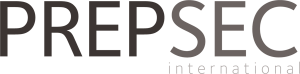 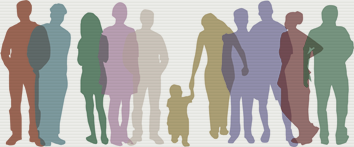 Minutes of the PREPSEC International Executive Board Meeting March 5, 2018PST: 07:00, EST: 10:00, CET: 16:00Present: Kim Parker, Cecylia Biegnowska, Niels Hjelm Veirup Regrets: Johannes Finne, Johan Björkehed, Kelli Parcher (joined for last 15 minutes)As there was initially no quorum, this meeting was for discussion purposes only and not to be posted on the website.Status of NGOReport from Johannes is that Johan’s D-Number application was not accepted and he is sending another one ASAP. as well as NGO applications have been sent.  As this must be done by mail, we will wait a little longer for a response than if it could have been done electronically.      Quality Assurance and Training StandardsKim will communicate with Shannon around creating an information latter for the general membership, informing them of the work that is moving forward with this committee.  We realize that this is a long process, but a process that is happening none-the-lessKim spoke with Mark Amendola around their standards vis-à-vis trainer of trainers. For him, Master Trainers are only those trained by Goldstein, with only a few exceptions. In line with Washington State and Norway, there are “Agency Trainers” who may train people within their own network.  Going out of one’s agency needs to have a longer supervision time.  That being said, it is not necessarily “how long” you have been training, but “how well”.  He has shared evaluation tools with us.  As Master Trainers begin to retire, a new set of guidelines needs to be created.WebsiteKrystopher is working on indexing search engine optimization.  This should be complete within 2 months.  In the meantime, Cecylia will send us all a memo with instructions for us to respond to, please.MembershipKim will ask Bettina what the cost of an Agency membership is.In the meantime, all members who paid their fees from the Poland Conference (Oct. 2016) to date will have their membership extended to March 31, 2019.It is important that National PREPSEC organizations contribute membership fees to PREPSEC International.  Our National organization from Denmark is paid up until April 1, 2019.  Cecylia or Robert shall contact the other countries’ representatives.TABLED:Proposal to Resolution: That we adopt a generic username and password for members of PREPSEC international.  Election planKim contacted Bengt and he feels Thomas should be approached first as he was a candidate for the last election.  Kelli had joined us by then and we all felt this was a smart idea but a back up person should be considered as well, in case he is not interested.  Kim suggests Tina Ronning from Finland.  We will revisit this when all together at the next meeting but wish for everyone to think on this.TABLED:Proposal to Resolution: The Executive Board proposes that to people that someone be invited to join the board as an interim member until the elections in the fall of 2019.Committees       Kim emailed Committee chair people requesting an update on their    committee membership.  No lists have been provided thus far.ConferencesCecylia brought up the fact that we should be planning our own again soon.  2018 would conflict with 3 Scandinavian conferences and not much interest was shown for Europeans to come to the Canadian conference to have a few Prepare workshops.  Feel it best to move forward and get a stream in the ENSEC conference11. Next meeting: Monday April 9, 2018   7:00 PST, 10:00 EST, 16:00 CET